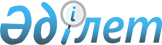 О внесении изменений в приказ Министра энергетики Республики Казахстан от 22 октября 2014 года № 68 "Об утверждении Правил составления плана поставки сжиженного нефтяного газа на внутренний рынок Республики Казахстан"Приказ Министра энергетики Республики Казахстан от 4 декабря 2018 года № 470. Зарегистрирован в Министерстве юстиции Республики Казахстан 7 декабря 2018 года № 17893
      ПРИКАЗЫВАЮ:
      1. Внести в приказ Министра энергетики Республики Казахстан от 22 октября 2014 года № 68 "Об утверждении Правил составления плана поставки сжиженного нефтяного газа на внутренний рынок Республики Казахстан" (зарегистрирован в Реестре государственной регистрации нормативных правовых актов за № 9890, опубликован 12 декабря 2014 года в информационно-правовой системе "Әділет") следующие изменения:
      заголовок изложить в следующей редакции:
      "Об утверждении Правил формирования плана поставки сжиженного нефтяного газа на внутренний рынок Республики Казахстан";
      пункт 1 изложить в следующей редакции: 
      "1. Утвердить прилагаемые Правила формирования плана поставки сжиженного нефтяного газа на внутренний рынок Республики Казахстан.";
      Правила составления плана поставки сжиженного нефтяного газа на внутренний рынок Республики Казахстан, утвержденные указанным приказом, изложить в новой редакции согласно приложению к настоящему приказу.
      2. Департаменту развития газовой промышленности Министерства энергетики Республики Казахстан в установленном законодательством Республики Казахстан порядке обеспечить:
      1) государственную регистрацию настоящего приказа в Министерстве юстиции Республики Казахстан;
      2) в течение десяти календарных дней со дня государственной регистрации настоящего приказа направление его копии на казахском и русском языках в Республиканское государственное предприятие на праве хозяйственного ведения "Республиканский центр правовой информации" Министерства юстиции Республики Казахстан для официального опубликования и включения в Эталонный контрольный банк нормативных правовых актов Республики Казахстан;
      3) размещение настоящего приказа на интернет-ресурсе Министерства энергетики Республики Казахстан;
      4) в течение десяти рабочих дней после государственной регистрации настоящего приказа представление в Департамент юридической службы Министерства энергетики Республики Казахстан сведений об исполнении мероприятий, предусмотренных подпунктами 1), 2) и 3) настоящего пункта.
      3. Контроль за исполнением настоящего приказа возложить на курирующего вице-министра энергетики Республики Казахстан.
      4. Настоящий приказ вводится в действие по истечении десяти календарных дней после дня его первого официального опубликования. Правила формирования плана поставки сжиженного нефтяного газа на
внутренний рынок Республики Казахстан Глава 1. Общие положения
      1. Настоящие Правила формирования плана поставки сжиженного нефтяного газа на внутренний рынок Республики Казахстан (далее - Правила) разработаны в соответствии с подпунктом 18) статьи 6 Закона Республики Казахстан от 9 января 2012 года "О газе и газоснабжении" (далее - Закон).
      2. Правила определяют порядок формирования плана поставки сжиженного нефтяного газа на внутренний рынок Республики Казахстан (далее – план поставки).
      3. В настоящих Правилах применяются следующие понятия:
      1) сводная заявка - обращение местного исполнительного органа области, города республиканского значения, столицы в уполномоченный орган согласно приложению 1 к настоящим Правилам;
      2) поставщик – производитель сжиженного нефтяного газа или собственник сжиженного нефтяного газа, произведенного в процессе переработки принадлежащего ему на праве собственности или иных законных основаниях углеводородного сырья, на которого Законом возложена обязанность поставки и реализации сжиженного нефтяного газа на внутренний рынок Республики Казахстан в соответствии с планом поставки;
      3) заявка – обращение в местный исполнительный орган области, города республиканского значения, столицы согласно приложению 2 к настоящим Правилам, которые предоставляют:
      газосетевые организации; 
      промышленные потребители, использующие сжиженный нефтяной газ в качестве сырья для производства нефтегазохимической продукции; 
      участники торгов сжиженного нефтяного газа.
      4) уполномоченный орган – центральный исполнительный орган, осуществляющий государственное регулирование производства, транспортировки (перевозки), хранения и оптовой реализации газа, а также розничной реализации и потребления товарного и сжиженного нефтяного газа.
      Иные понятия, используемые в настоящих Правилах, применяются в соответствии с Законом.
      4. План поставки включает объемы сжиженного нефтяного газа, обязательные к реализации поставщиками на внутреннем рынке Республики Казахстан вне электронных торговых площадок и через такие площадки.
      5. В соответствии с пунктом 11 статьи 27-1 Закона правом приобретения сжиженного нефтяного газа, реализуемого в рамках плана поставки вне электронных торговых площадок, обладают:
      1) газосетевые организации в соответствии с подпунктом 1) пункта 11 статьи 27-1 Закона;
      2) промышленные потребители, включенные в перечень промышленных потребителей, использующих сжиженный нефтяной газ в качестве сырья для производства нефтегазохимической продукции (далее – перечень), утверждаемый уполномоченным органом в соответствии с подпунктом 3) пункта 11 статьи 27-1 Закона.
      6. Приобретение сжиженного нефтяного газа, реализуемого в рамках плана поставки через электронные торговые площадки, осуществляется в соответствии с Правилами организации и проведения торгов сжиженным нефтяным газом через электронные торговые площадки, утверждаемыми уполномоченным органом в соответствии с подпунктом 18-1) статьи 6 Закона. Глава 2. Порядок включения в перечень промышленных потребителей, использующих сжиженный нефтяной газ для производства нефтегазохимической продукции.
      7. Промышленные потребители, использующие сжиженный нефтяной газ в качестве сырья для производства нефтегазохимической продукции, для включения в перечень представляют в уполномоченный орган заявление с приложением следующих документов и сведений:
      1) копии правоустанавливающих документов, подтверждающих право собственности заявителя на имущественный комплекс нефтегазохимического предприятия;
      2) акт ввода в эксплуатацию нефтегазохимического предприятия;
      3) письмо - подтверждение местных исполнительных органов области, города республиканского значения, столицы по функционированию нефтегазохимического предприятия;
      4) описания технологического процесса с приведением материального баланса производства, мощности каждой установки согласно проектной документации;
      5) соглашение с лицензиарами технологии или поставщиками технологии и технологического оборудования с приведением описания данной технологии;
      6) социально-экономический эффект для республики (рабочие места, платежи в бюджет, мультипликативный эффект для смежных отраслей);
      7) по объемам (согласно проектным мощностям, тысяч тонн в месяц и в год) потребляемого сжиженного нефтяного газа, выпускаемой нефтегазохимической продукции (с указанием наименований) и сжиженного нефтяного газа, не подвергающийся химическому превращению в процессе производства нефтегазохимической продукции.
      Заявитель гарантирует достоверность представляемых документов и сведений.
      8. Уполномоченный орган в течение 3 (трех) рабочих дней с даты получения заявления с документами, указанными в пункте 7 настоящих Правил, проверяет полноту представленных документов.
      В случае представления заявителем неполного пакета документов, уполномоченный орган в указанный срок возвращает их заявителю с представлением мотивированного отказа в дальнейшем рассмотрении заявления.
      В случае представления заявителем полного пакета документов в соответствии с пунктом 7 настоящих Правил, уполномоченный орган в течение 15 (пятнадцати) рабочих дней рассматривает представленные документы, которые также направляются для получения рекомендаций в комиссию по вопросам использования сжиженного нефтяного газа для производства нефтегазохимической продукции (далее – Комиссия).
      Комиссия создается при уполномоченном органе в целях выработки рекомендаций по вопросам использования сжиженного нефтяного газа для производства нефтегазохимической продукции и состоит из представителей уполномоченного органа в сфере химической промышленности, Национальной палаты предпринимателей Республики Казахстан "Атамекен", научно-исследовательских организаций, а также опытных специалистов нефтегазоперерабатывающей и нефтегазохимической отраслей.
      9. Уполномоченный орган после рассмотрения представленных согласно пункту 7 настоящих Правил документов и сведений с учетом рекомендаций Комиссии в течение 7 (семи) рабочих дней утверждает перечень по форме согласно приложению 3 к настоящим Правилам, и размещает его на своем официальном интернет-ресурсе, либо в течение 3 (трех) рабочих дней направляет уведомление о мотивированном отказе.
      10. Основаниями отказа для включения заявителя в перечень являются:
      1) несоответствие материального баланса производства проектной документации или заявленной технологии;
      2) несоответствие соглашениям с лицензиарами технологий или поставщиками технологии и технологического оборудования; 
      3) если планируемая стоимость выпускаемой нефтегазохимической продукции будет ниже стоимости объема сжиженного нефтяного газа, используемого для производства такой продукции. Глава 3. Порядок формирования заявок и сводных заявок
      11. Заявки на поставку сжиженного нефтяного газа (далее - заявка) газосетевых организаций, промышленных потребителей, использующих сжиженный нефтяной газ в качестве сырья для производства нефтегазохимической продукции, подготавливаются по форме согласно приложению 2 к настоящим Правилам и направляются в соответствующий местный исполнительный орган области, города республиканского значения, столицы в срок не позднее чем за 35 (тридцать пять) календарных дней до начала месяца, предшествующего планируемому.
      12. В заявки не включаются объемы сжиженного нефтяного газа, используемые газосетевыми организациями на собственные нужды.
      13. В заявках промышленных потребителей, использующих сжиженный нефтяной газ в качестве сырья для производства нефтегазохимической продукции, отдельно указываются объемы сжиженного нефтяного газа, не подвергающиеся химическому превращению в процессе производства нефтегазохимической продукции (при наличии).
      14. К заявкам, указанным в пункте 11 настоящих Правил, прикладываются копии документов, подтверждающих указанные в них сведения.
      15. На основании заявок, указанных в пункте 11 настоящих Правил, местным исполнительным органом области, города республиканского значения, столицы разрабатывается сводная заявка на поставку сжиженного нефтяного газа (далее – сводная заявка) на планируемый календарный месяц согласно приложению 1 к настоящим Правилам.
      16. Сводная заявка содержит информацию об объемах, необходимых для поставки в соответствующий регион вне электронных торговых площадок и через такие площадки. Размер доли сжиженного нефтяного газа, заявляемого для поставки через электронные торговые площадки, который должен быть установлен в сводной заявке на планируемый месяц, размещается уполномоченным органом на его официальном интернет-ресурсе в срок не позднее чем за 40 (сорок) календарных дней до начала месяца, предшествующего планируемому.
      17. Сводная заявка формируется на основании заявок газосетевых организаций и промышленных потребителей, использующих сжиженный нефтяной газ в качестве сырья для производства нефтегазохимической продукции.
      18. Не принимаются к рассмотрению местным исполнительным органом области, города республиканского значения, столицы заявки:
      1) содержащие неполные и (или) недостоверные сведения;
      2) газосетевых организаций, не представивших или предоставивших недостоверные сведения о реализации сжиженного нефтяного газа за месяц, предшествующий текущему;
      3) газосетевых организаций, в отношении которых в рамках мониторинга производства, транспортировки (перевозки), хранения, отгрузки и реализации сжиженного нефтяного газа выявлены неустраненные нарушения порядка реализации сжиженного нефтяного газа, установленного Законом;
      4) промышленных потребителей, использующих сжиженный нефтяной газ в качестве сырья для производства нефтегазохимической продукции, не включенных в перечень.
      19. Для подготовки сводной заявки местным исполнительным органом области, города республиканского значения, столицы определяется потребность соответствующего региона в сжиженном нефтяном газе на планируемый период, исходя из следующих сведений:
      1) объемы фактического потребления сжиженного нефтяного газа в предыдущих периодах;
      2) количество зарегистрированного в регионе легкового, грузового и пассажирского транспорта, использующего сжиженный нефтяной газ в качестве моторного топлива, и расчетные объемы потребления таким транспортом сжиженного нефтяного газа;
      3) количество абонентов региона, потребляющих сжиженный нефтяной газ через групповые резервуарные установки и в бытовых баллонах;
      4) объемы потребления сжиженного нефтяного газа промышленными потребителями, за исключением промышленных потребителей, использующих сжиженный нефтяной газ в качестве сырья для производства нефтегазохимической продукции;
      5) объемы потребления сжиженного нефтяного газа промышленными потребителями, использующими сжиженный нефтяной газ в качестве сырья для производства нефтегазохимической продукции, включенными в перечень и расположенными на территории соответствующего региона.
      20. Представленные заявки газосетевых организаций рассматриваются комиссией по формированию сводных заявок на поставку сжиженного нефтяного газа (далее – Комиссия по формированию сводных заявок) на предмет их обоснованности с учетом потребности региона в сжиженном нефтяном газе согласно пункту 19 настоящих Правил и в соответствии с механизмом определения объемов сжиженного нефтяного газа для газосетевых организаций, приведенным в приложении 4 к настоящим Правилам.
      Положение о Комиссии по формированию сводных заявок утверждается уполномоченным органом в соответствии с подпунктом 18-5) статьи 6 Закона.
      21. Представленные заявки промышленных потребителей, использующих сжиженный нефтяной газ в качестве сырья для производства нефтегазохимической продукции, рассматриваются на предмет их обоснованности с учетом потребности региона в сжиженном нефтяном газе согласно пункту 19 настоящих Правил и исходя из следующих критериев:
      1) соответствие запрашиваемых заявителем объемов сжиженного нефтяного газа объемам, указанным в перечне;
      2) фактические объемы потребления заявителями сжиженного нефтяного газа в предыдущие периоды.
      22. Сформированная сводная заявка подлежит рассмотрению Комиссией по формированию сводных заявок.
      23. По результатам рассмотрения сводной заявки Комиссия по формированию сводных заявок принимает решение об одобрении сводной заявки либо о необходимости ее корректировки.
      24. Сводная заявка, одобренная решением Комиссии по формированию сводных заявок, подлежит утверждению соответствующим местным исполнительным органом области, города республиканского значения, столицы и направлению в уполномоченный орган с приложением протокола заседания Комиссии в срок не позднее чем за 25 (двадцать пять) календарных дней до начала месяца, предшествующего планируемому.
      25. Поступившие в уполномоченный орган сводные заявки от местных исполнительных органов области, города республиканского значения, столицы подлежат рассмотрению Комиссией по формированию плана поставки сжиженного нефтяного газа на внутренний рынок Республики Казахстан (далее – Комиссия по формированию плана поставки).
      Положение о Комиссии по формированию плана поставки утверждено приказом Министра энергетики Республики Казахстан от 20 сентября 2018 года № 384 (зарегистрирован в Реестре государственной регистрации нормативных правовых актов под номером 17494). Глава 4. Порядок формирования плана поставки
      26. План поставки сжиженного нефтяного газа на внутренний рынок Республики Казахстан вне электронных торговых площадок и через такие площадки формируется на основе сводных заявок местных исполнительных органов областей, городов республиканского значения, столицы согласно приложению 5 к настоящим Правилам, с учетом прогнозных объемов производства сжиженного нефтяного газа на планируемый месяц, направляемых производителями и собственниками в уполномоченный орган в срок не позднее чем за 25 (двадцать пять) календарных дней до начала месяца, предшествующего планируемому.
      27. В случае если в срок, указанный в пункте 24 настоящих Правил, местным исполнительным органом области, города республиканского значения, столицы сводная заявка не направлена в уполномоченный орган, то решением Комиссии по формированию плана поставки в плане поставки для соответствующего региона устанавливаются объемы поставки сжиженного нефтяного газа на уровне текущего месяца.
      28. Объем сжиженного нефтяного газа, обязательного для реализации на внутреннем рынке Республики Казахстан, устанавливается в плане поставки для каждого поставщика в процентном соотношении к общему объему производства сжиженного нефтяного газа поставщиком. Процентное соотношение устанавливается единое для всех поставщиков.
      При этом в случае если фактический объем производства сжиженного нефтяного газа производителем в отчетном месяце составил более 110 (сто десять) процентов от планируемого объема, то объем поставки сниженного нефтяного газа таким производителем на месяц, следующий за отчетным, подлежит увеличению на разницу между фактическим и планируемым объемом выработки.
      29. Процентное соотношение реализации сжиженного нефтяного газа вне электронных торговых площадок и через такие площадки устанавливается единое для всех поставщиков, за исключением производителей, проектная мощность производства сжиженного нефтяного газа которых (совокупный объем производства сжиженного нефтяного газа для которых) не превышает трехсот тонн в месяц. Весь объем сжиженного нефтяного газа таких поставщиков в рамках плана поставки подлежит реализации через электронные торговые площадки.
      30. Определение поставщиков для поставки сжиженного нефтяного газа вне электронных торговых площадок в соответствующие регионы осуществляется, исходя из географического расположения производственных мощностей поставщиков.
      31. Если услугами производителя по производству сжиженного нефтяного газа пользуются два и более собственника сжиженного нефтяного газа, произведенного в процессе переработки принадлежащего им на праве собственности или иных законных основаниях углеводородного сырья, распределение осуществляется между такими собственниками пропорционально.
      При этом для исполнения обязанности по обеспечению внутреннего рынка Республики Казахстан в соответствии с планом поставки собственниками сжиженного нефтяного газа, произведенного в процессе переработки принадлежащего им на праве собственности или иных законных основаниях углеводородного сырья, консолидацию и распределение между получателями их объемов сжиженного нефтяного газа осуществляет соответствующий производитель. 
      В случае если производитель осуществляет производство двух и более марок сжиженного нефтяного газа (из углеводородного сырья собственника производится две и более марки сжиженного нефтяного газа), то таким поставщиком для всех газосетевых организаций, указанных для него в плане поставки, осуществляется поставка всех произведенных марок сжиженного нефтяного газа пропорционально объемам их производства.
      32. Определение поставщиков для поставки сжиженного нефтяного газа промышленным потребителям, использующим сжиженный нефтяной газ в качестве сырья для производства нефтегазохимической продукции, осуществляется с учетом географического расположения производственных мощностей поставщиков, а также при необходимости с учетом наличия требуемых фракций в составе сжиженного нефтяного газа.
      При этом фракции сжиженного нефтяного газа, не используемые непосредственно в качестве сырья для производства нефтегазохимической продукции (не подвергающиеся химическому превращению в процессе глубокой переработки), не отчуждаются в пользу такого промышленного потребителя в рамках плана поставки вне электронных торговых площадок и подлежат возврату производителю в сроки и порядке, согласованные сторонами.
      33. Местные исполнительные органы обосновывают объемы потребности соответствующего региона в сжиженном нефтяном газе перед Комиссией по формированию плана поставки с учетом сведений, указанных в пункте 19 настоящих Правил.
      34. План поставки формируется на основании решения Комиссии по формированию плана поставки. 
      35. Решение комиссии по формированию плана поставки выносится в срок не позднее чем за 15 (пятнадцать) календарных дней до начала месяца, предшествующего планируемому. 
      36. Комиссия по формированию плана поставки на основании данных мониторинга производства, транспортировки (перевозки), хранения, отгрузки и реализации сжиженного нефтяного газа принимает мотивированное решение об изменении сводной заявки и в срок, указанный в пункте 35 настоящих Правил, уведомляет об этом соответствующий местный исполнительный орган области, города республиканского значения, столицы.
      Для этих целей Комиссия по формированию плана поставки при необходимости запрашивает у газосетевых организаций и промышленных потребителей, использующих сжиженный нефтяной газ в качестве сырья для производства нефтегазохимической продукции, сведения по инфраструктуре и объемам реализации сжиженного нефтяного газа в предыдущие периоды, а также расчеты по объемам сжиженного нефтяного газа, превышающим экономически и технически обоснованные уровни. 
      37. В этом случае сводная заявка в течение 5 (пяти) календарных дней корректируется соответствующей Комиссией по формированию сводных заявок и местным исполнительным органом области, города республиканского значения, столицы и направляется в уполномоченный орган.
      38. В случае если в срок, указанный пункте 37 настоящих Правил, местным исполнительным органом области, города республиканского значения, столицы скорректированная сводная заявка не направлена в уполномоченный орган, то решением Комиссии по формированию плана поставки производится пропорциональное изменение объемов поставки сжиженного нефтяного газа для всех получателей, указанных в такой сводной заявке.
      39. План поставки в срок не позднее чем за 5 (пять) календарных дней до начала месяца, предшествующего планируемому, направляется уполномоченным органом производителям, собственникам сжиженного нефтяного газа, произведенного в процессе переработки принадлежащего им на праве собственности или иных законных основаниях углеводородного сырья и публикуется уполномоченным органом на его официальном интернет-ресурсе.
      40. В случае возникновения у поставщика неотгруженных объемов сжиженного нефтяного газа, обязательного для реализации на внутреннем рынке Республики Казахстан вне электронных торговых площадок, предусмотренных в рамках плана поставки, в связи с отказом газосетевой организации или промышленного потребителя, использующего сжиженный нефтяной газ в качестве сырья для производства нефтегазохимической продукции, от приобретения сжиженного нефтяного газа, такой поставщик осуществляет реализацию неотгруженных объемов иным лицам через электронные торговые площадки с предварительным уведомлением уполномоченного органа в течение 2 (двух) календарных дней.
      41. В случае отказа газосетевой организации и промышленного потребителя, использующего сжиженный нефтяной газ в качестве сырья для производства нефтегазохимической продукции, от приобретения сжиженного нефтяного газа направляют:
      1) письмо в адрес поставщика, подписанное уполномоченным лицом газосетевой организации или промышленного потребителя, использующего сжиженный нефтяной газ в качестве сырья для производства нефтегазохимической продукции, об отказе от приобретения либо об отказе от получения оплаченного сжиженного нефтяного газа;
      2) в течение 5 (пяти) календарных дней официальный ответ газосетевой организации или промышленного потребителя, использующего сжиженный нефтяной газ в качестве сырья для производства нефтегазохимической продукции, на письменный запрос поставщика о заключении договора поставки, об оплате либо отгрузке сжиженного нефтяного газа.
      3) неполучение официального ответа от газосетевой организации или промышленного потребителя, использующего сжиженный нефтяной газ в качестве сырья для производства нефтегазохимической продукции, по истечении 5 (пяти) календарных дней, будет считаться отказом от приобретения сжиженного нефтяного газа.
      42. В случае возникновения у поставщика неотгруженных объемов сжиженного нефтяного газа, обязательного для реализации на внутреннем рынке Республики Казахстан через электронные торговые площадки, при условии соблюдения им положений соответствии с Правилами организации и проведения торгов сжиженным нефтяным газом через электронные торговые площадки, утверждаемыми уполномоченным органом в соответствии с подпунктом 18-1) статьи 6 Закона, такой поставщик осуществляет реализацию неотгруженных объемов иным лицам с предварительным уведомлением уполномоченного органа.
      43. Согласно пункту 14 статьи 27-1 Закона производители, собственники сжиженного нефтяного газа, произведенного в процессе переработки принадлежащего им на праве собственности или иных законных основаниях углеводородного сырья, обязаны выполнять план поставки.
      Форма Сводная заявка на поставку сжиженного нефтяного газа в
_____________________ (наименование региона) на ________(месяц) ________
(года)
      Потребность региона в сжиженном нефтяном газе на ______ 20__ года
составляет _____ тонн, из них через электронные торговые площадки ___% или
_____ тонн, вне электронных торговых площадках - ___% или _____ тонн, в том
числе:
      в тоннах
      Итого общий объем для региона: __________________(тонна)
      Примечание:
      * - наименование получателя, местонахождение - газосетевые организации или промышленные потребители, использующие сжиженный нефтяной газ в качестве сырья для производства нефтегазохимической продукции;
      для промышленных предприятий, использующих сжиженный нефтяной газ для производства нефтегазохимической продукции заполняются графы 2, 3, 4 и 13.
      Форма              Заявка на поставку сжиженного нефтяного газа газосетевых организаций,
             промышленных потребителей, использующих сжиженный нефтяной газ в
             качестве сырья для производства нефтегазохимической продукции и
                   участников торгов сжиженного нефтяного газа
      ______________________________ Бизнес-идентификационный номер ____________,
        (наименование получателя)
                   местонахождение ______________ на ________(месяц) ________года, 
регион поставки _____________________________________________________________
                   (указывается наименование местного исполнительного органа)
      в тоннах
      Примечание:
      для промышленных предприятий, использующих сжиженный нефтяной газ для производства нефтегазохимической продукции, заполняются графы 1 и 10;
      * заполняются газосетевыми организациями при отсутствии газонаполнительной станции в заявляемом регионе;
      Форма Перечень промышленных потребителей, использующих сжиженный
нефтяной газ в качестве сырья для производства нефтегазохимической
продукции
      Примечание: перечень промышленных потребителей, использующих сжиженный нефтяной газ в качестве сырья для производства нефтегазохимической продукции содержит:
      1) № п/п – порядковый номер;
      2) наименование промышленного потребителя – наименование юридического лица, приобретающего сжиженный нефтяной газ для использования в качестве сырья в производстве нефтегазохимической продукции;
      3) местонахождение промышленного потребителя – область, город, район в котором находится промышленный потребитель, использующий сжиженный нефтяной газ в качестве сырья для производства нефтегазохимической продукции;
      4) и 5) объем потребляемого сжиженного нефтяного газа – месячный и годовой объем сжиженного нефтяного газа (единица измерения - тысяч тонн), который используется в качестве сырья для производства нефтегазохимической продукции;
      6) наименование выпускаемой нефтегазохимической продукции;
      7) и 8) объем выпускаемой нефтегазохимической продукции – месячный и годовой объем (единица измерения - тысяч тонн) производимой нефтегазохимической продукции;
      9) и 10) объем сжиженного нефтяного газа, не подвергшийся химическому превращению в процессе производства нефтегазохимической продукции – месячный и годовой объем сжиженного нефтяного газа (единица измерения - тысяч тонн), не подвергшийся химическому превращению в процессе глубокой переработки для производства нефтегазохимической продукции.  Механизм определения объемов сжиженного нефтяного газа для газосетевых
организаций
      1. Представленные заявки газосетевых организаций рассматриваются исходя, из следующих критериев:
      1) мощности эксплуатируемых заявителями объектов систем снабжения сжиженным нефтяным газом (далее – показатель P1);
      2) фактических объемов реализации сжиженного нефтяного газа в предыдущие периоды, за исключением реализации сниженного нефтяного газа через групповые резервуарные установки (далее – показатель P2);
      3) реализации сжиженного нефтяного газа в бытовых баллонах (далее – показатель P3).
      2. По каждому из критериев выставляется доля в процентном соотношении от общего значения. Итоговое значение показателя газосетевой организации определяется как средневзвешенное значение показателей в процентном выражении.
      3. Объемы сжиженного газа, необходимые для реализации через групповые резервуарные установки, выделяются в полном объеме с учетом среднемесячного потребления за прошедший год.
      4. Доля от общего объема подлежит увеличению:
      1) при увеличении инфраструктуры газосетевой организации;
      2) при увеличении объема среднемесячной реализации газосетевой организации.
      5. При оценке показателя P1 указывается суммарный показатель общего объема эксплуатируемых мощностей газосетевой организации:
      1) газонаполнительные станции; 
      2) газонаполнительные пункты; 
      3) автогазозаправочные станции.
      Для подтверждения наличия указанных мощностей газосетевые организации предоставляют копии правоустанавливающих документов.
      6. При оценке показателя P2 указывается фактический объем реализации газосетевой организации за предыдущий квартал, за исключением объема реализации сжиженного нефтяного газа через групповые резервуарные установки;
      7. При оценке показателя P3 указывается фактический объем реализации газосетевой организации, реализующей сжиженный нефтяной газ в бытовых баллонах.
      8. Доля каждого из критериев рассчитывается по формулам: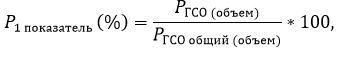 
      где:
      P1 показатель - доля от общего объема мощностей газосетевых организаций региона;
      P ГСО (объем) - фактический объем мощностей газосетевой организации;
      P ГСО общий (объем) - общий объем мощностей газосетевых организаций региона;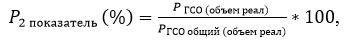 
      где:
      P2 показатель (%) - доля объема реализации газосетевой организации региона за предыдущие три календарных месяца, за исключением объема реализации сжиженного нефтяного газа через групповые резервуарные установки;
      P ГСО (объем реал) - фактический объем реализации газосетевой организации за предыдущие три календарных месяца, за исключением объема реализации сжиженного нефтяного газа через групповые резервуарные установки;
      P ГСО общий (объем реал) - общий объем реализации газосетевыми организациями региона за предыдущие три календарных месяца, за исключением объема реализации сжиженного нефтяного газа через групповые резервуарные установки.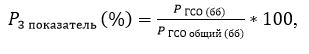 
      где:
      P3 показатель (%) – доля реализация сжиженного нефтяного газа в бытовых баллонах;
      P ГСО (бб) - наличие инфраструктуры для реализации сжиженного нефтяного газа в бытовых баллонах (в случае наличия =1, отсутствия= 0);
      P ГСО общий (бб) - суммарное количество газосетевых организаций региона, имеющих в наличии инфраструктуры для реализации сжиженного нефтяного газа в бытовых баллонах.
      Под инфраструктурой для реализации сжиженного газа в бытовых баллонах понимается в совокупности наличие в соответствующем регионе специального автотранспорта, аварийно-диспетчерской службы, абонентского учета потребителей, газонаполнительного цеха бытовых баллонов и цеха по ремонту и утилизации бытовых баллонов.
      Для подтверждения наличия указанного имущества газосетевые организации предоставляют копии соответствующих документов.
      9. Итоговое значение показателя газосетевой организации определяется как средневзвешенное значение показателей в процентном выражении: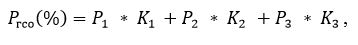 
      где: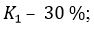 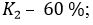 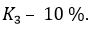 
      10. Итоговое значение объема реализации газосетевой организации в рамках плана поставки вне электронных торговых площадок определяется в объемном выражении по формуле: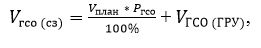 
      где:
      Vrco(сз)- объем, утвержденный сводной заявкой вне электронных торговых площадок для каждой газосетевой организации.
      Vплан- общий объем, предусмотренный в сводной заявке вне электронных торговых площадок для каждого региона, за исключением объема сжиженного нефтяного газа, выделенного для реализации через групповые резервуарные установки.
      Vrco (ГРУ)– объемы сжиженного нефтяного газа, реализуемые через групповые резервуарные установки в разрезе каждой газосетевой организации.
      11. Данные по газосетевым организациям подлежат обновлению:
      1) по объемам реализации газосетевыми организациями за предыдущие три календарных месяца; 
      2) по проектным мощностям по мере предоставления подтверждающих документов от газосетевых организаций. План поставки сжиженного нефтяного газа на внутренний рынок вне электронных торговых площадок Республики Казахстан на ________(месяц) ________(года)
      Примечание: План поставки содержит:
      1) № п/п – порядковый номер;
      2) наименование поставщика, местонахождение - перечень производителей, собственников сжиженного нефтяного газа, произведенного в процессе переработки принадлежащего им на праве собственности или иных законных основаниях углеводородного сырья и их местонахождение;
      3) регион поставки – область, город республиканского значения, столица, в которые по заявкам поставляется сжиженный нефтяной газ;
      4) наименование получателя - перечень газосетевых организаций, промышленных потребителей, использующих сжиженный нефтяной газ в качестве сырья для производства нефтегазохимической продукции;
      5) Объем сжиженного нефтяного газа к поставке вне электронных торговых площадок в разрезе получателей, а также уровень загрузки в процентном соотношении устанавливаются единое для всех поставщиков, в тоннах;
      6, 7), 8) – разбивка по маркам сжиженного нефтяного газа: бутан технический, пропан-бутан технический, пропан технический;
      9) место разгрузки – адрес местонахождения газонаполнительной станции, указанной в свидетельстве об аккредитации, либо осуществляющей хранение (перевалку) газа по соответствующему договору хранения (перевалки), а для промышленных потребителей, использующих сжиженный нефтяной газ в качестве сырья для производства нефтегазохимической продукции - емкости для хранения газа. План поставки сжиженного нефтяного газа на внутренний рынок через электронные торговые площадки Республики Казахстан на ________(месяц) ________(года)
      Примечание: План поставки содержит:
      1) № п/п – порядковый номер;
      2) наименование поставщика, местонахождение - перечень производителей, собственников сжиженного нефтяного газа, произведенного в процессе переработки принадлежащего им на праве собственности или иных законных основаниях углеводородного сырья и их местонахождение;
      3) Регион поставки – область, город республиканского значения, столица, в которые поставляется сжиженный нефтяной газ;
      4) Объем сжиженного нефтяного газа к поставке через электронные торговые площадки в разрезе региона, в тоннах.
					© 2012. РГП на ПХВ «Институт законодательства и правовой информации Республики Казахстан» Министерства юстиции Республики Казахстан
				
      Министр энергетики
Республики Казахстан 

К. Бозумбаев
Приложение 
к приказу Министра энергетики 
Республики Казахстан 
от 4 декабря 2018 года № 470Утверждены
приказом Министра энергетики
Республики Казахстан
от 22 октября 2014 года № 68Приложение 1
к Правилам формирования плана
поставки сжиженного нефтяного
газа на внутренний рынок
Республики Казахстан
№ п/п
№ п/п
Наименование получателя, местонахождение*
Наименование получателя, местонахождение*
Наименование получателя, местонахождение*
Бизнес-идентификационный номер получателя
Запрашиваемый объем поставки
в том числе с разбивкой по видам дальнейшей реализации
в том числе с разбивкой по видам дальнейшей реализации
в том числе с разбивкой по видам дальнейшей реализации
в том числе с разбивкой по видам дальнейшей реализации
в том числе с разбивкой по видам дальнейшей реализации
в том числе с разбивкой по видам дальнейшей реализации
№ п/п
№ п/п
Наименование получателя, местонахождение*
Наименование получателя, местонахождение*
Наименование получателя, местонахождение*
Бизнес-идентификационный номер получателя
Запрашиваемый объем поставки
через Автогазозаправочные станции
через Автогазозаправочные станции
через Автогазозаправочные станции
через Газонаполнительные пункты (бытовые баллоны)
через Газонаполнительные пункты (бытовые баллоны)
через Газораспределительные установки
№ п/п
№ п/п
Наименование получателя, местонахождение*
Наименование получателя, местонахождение*
Наименование получателя, местонахождение*
Бизнес-идентификационный номер получателя
Запрашиваемый объем поставки
собственные
собственные
сторонние
собственные
сторонние
через Газораспределительные установки
1
1
2
2
2
3
4
5
5
6
7
8
9
в том числе с разбивкой по видам дальнейшей реализации
в том числе с разбивкой по видам дальнейшей реализации
в том числе с разбивкой по видам дальнейшей реализации
в том числе с разбивкой по видам дальнейшей реализации
Объем сжиженного нефтяного газа, не подвергшийся химическому превращению в процессе производства нефтегазохимической продукции (при наличии)
Объем сжиженного нефтяного газа, не подвергшийся химическому превращению в процессе производства нефтегазохимической продукции (при наличии)
Объем сжиженного нефтяного газа, не подвергшийся химическому превращению в процессе производства нефтегазохимической продукции (при наличии)
Объем сжиженного нефтяного газа, не подвергшийся химическому превращению в процессе производства нефтегазохимической продукции (при наличии)
Место разгрузки:

адрес газонаполнительной станции (указанный в свидетельстве об аккредитации и/или по договору хранения (перевалки))
Место разгрузки:

адрес газонаполнительной станции (указанный в свидетельстве об аккредитации и/или по договору хранения (перевалки))
Место разгрузки:

адрес газонаполнительной станции (указанный в свидетельстве об аккредитации и/или по договору хранения (перевалки))
Место разгрузки:

адрес газонаполнительной станции (указанный в свидетельстве об аккредитации и/или по договору хранения (перевалки))
Место разгрузки:

адрес газонаполнительной станции (указанный в свидетельстве об аккредитации и/или по договору хранения (перевалки))
емкостной газ
емкостной газ
емкостной газ
емкостной газ
Объем сжиженного нефтяного газа, не подвергшийся химическому превращению в процессе производства нефтегазохимической продукции (при наличии)
Объем сжиженного нефтяного газа, не подвергшийся химическому превращению в процессе производства нефтегазохимической продукции (при наличии)
Объем сжиженного нефтяного газа, не подвергшийся химическому превращению в процессе производства нефтегазохимической продукции (при наличии)
Объем сжиженного нефтяного газа, не подвергшийся химическому превращению в процессе производства нефтегазохимической продукции (при наличии)
Место разгрузки:

адрес газонаполнительной станции (указанный в свидетельстве об аккредитации и/или по договору хранения (перевалки))
Место разгрузки:

адрес газонаполнительной станции (указанный в свидетельстве об аккредитации и/или по договору хранения (перевалки))
Место разгрузки:

адрес газонаполнительной станции (указанный в свидетельстве об аккредитации и/или по договору хранения (перевалки))
Место разгрузки:

адрес газонаполнительной станции (указанный в свидетельстве об аккредитации и/или по договору хранения (перевалки))
Место разгрузки:

адрес газонаполнительной станции (указанный в свидетельстве об аккредитации и/или по договору хранения (перевалки))
Бытовым потребителям
Коммунально-бытовым потребителям
Коммунально-бытовым потребителям
Промышленным потребителям
Объем сжиженного нефтяного газа, не подвергшийся химическому превращению в процессе производства нефтегазохимической продукции (при наличии)
Объем сжиженного нефтяного газа, не подвергшийся химическому превращению в процессе производства нефтегазохимической продукции (при наличии)
Объем сжиженного нефтяного газа, не подвергшийся химическому превращению в процессе производства нефтегазохимической продукции (при наличии)
Объем сжиженного нефтяного газа, не подвергшийся химическому превращению в процессе производства нефтегазохимической продукции (при наличии)
Место разгрузки:

адрес газонаполнительной станции (указанный в свидетельстве об аккредитации и/или по договору хранения (перевалки))
Место разгрузки:

адрес газонаполнительной станции (указанный в свидетельстве об аккредитации и/или по договору хранения (перевалки))
Место разгрузки:

адрес газонаполнительной станции (указанный в свидетельстве об аккредитации и/или по договору хранения (перевалки))
Место разгрузки:

адрес газонаполнительной станции (указанный в свидетельстве об аккредитации и/или по договору хранения (перевалки))
Место разгрузки:

адрес газонаполнительной станции (указанный в свидетельстве об аккредитации и/или по договору хранения (перевалки))
10
11
11
12
13
13
13
13
14
14
14
14
14Приложение 2
к Правилам формирования плана
поставки сжиженного нефтяного газа
на внутренний рынок
Республики Казахстан
Запрашиваемый объем поставки
в том числе, с разбивкой по видам дальнейшей реализации
в том числе, с разбивкой по видам дальнейшей реализации
в том числе, с разбивкой по видам дальнейшей реализации
в том числе, с разбивкой по видам дальнейшей реализации
в том числе, с разбивкой по видам дальнейшей реализации
в том числе, с разбивкой по видам дальнейшей реализации
в том числе, с разбивкой по видам дальнейшей реализации
в том числе, с разбивкой по видам дальнейшей реализации
в том числе, с разбивкой по видам дальнейшей реализации
в том числе, с разбивкой по видам дальнейшей реализации
в том числе, с разбивкой по видам дальнейшей реализации
в том числе, с разбивкой по видам дальнейшей реализации
в том числе, с разбивкой по видам дальнейшей реализации
Запрашиваемый объем поставки
через Автогазозаправочные станции
через Автогазозаправочные станции
через Автогазозаправочные станции
через Газонаполнительные пункты (бытовые баллоны)
через Газонаполнительные пункты (бытовые баллоны)
через Газонаполнительные пункты (бытовые баллоны)
через Газонаполнительные пункты (бытовые баллоны)
через Газораспределительные установки
через Газораспределительные установки
емкостной газ
емкостной газ
емкостной газ
емкостной газ
Запрашиваемый объем поставки
собственные
собственные
сторонние
собственные
собственные
сторонние
сторонние
через Газораспределительные установки
через Газораспределительные установки
Бытовым потребителям
Коммунально-бытовым потребителям
Коммунально-бытовым потребителям
Промышленным потребителям
1
2
2
3
4
4
5
5
6
6
7
8
8
9
Объем сжиженного нефтяного газа, не подвергшийся химическому превращению в процессе производства нефтегазохимической продукции (при наличии)
Объем сжиженного нефтяного газа, не подвергшийся химическому превращению в процессе производства нефтегазохимической продукции (при наличии)
Место разгрузки:

адрес газонаполнительной станции (указанный в свидетельстве об аккредитации и/или по договору хранения (перевалки)).
Место разгрузки:

адрес газонаполнительной станции (указанный в свидетельстве об аккредитации и/или по договору хранения (перевалки)).
Место разгрузки:

адрес газонаполнительной станции (указанный в свидетельстве об аккредитации и/или по договору хранения (перевалки)).
Документы по собственным и/или арендованным на срок более 1 года автогазозаправочным станциям, моноблокам и/или газонаполнительным пунктам, с суммарным объемом хранения сосудов не менее 50 куб. метров *
Документы по собственным и/или арендованным на срок более 1 года автогазозаправочным станциям, моноблокам и/или газонаполнительным пунктам, с суммарным объемом хранения сосудов не менее 50 куб. метров *
Документы по собственным и/или арендованным на срок более 1 года автогазозаправочным станциям, моноблокам и/или газонаполнительным пунктам, с суммарным объемом хранения сосудов не менее 50 куб. метров *
Документы по собственным и/или арендованным на срок более 1 года автогазозаправочным станциям, моноблокам и/или газонаполнительным пунктам, с суммарным объемом хранения сосудов не менее 50 куб. метров *
Документы по собственным и/или арендованным на срок более 1 года автогазозаправочным станциям, моноблокам и/или газонаполнительным пунктам, с суммарным объемом хранения сосудов не менее 50 куб. метров *
Документы по собственным и/или арендованным на срок более 1 года автогазозаправочным станциям, моноблокам и/или газонаполнительным пунктам, с суммарным объемом хранения сосудов не менее 50 куб. метров *
Документы по собственным и/или арендованным на срок более 1 года автогазозаправочным станциям, моноблокам и/или газонаполнительным пунктам, с суммарным объемом хранения сосудов не менее 50 куб. метров *
Документы по собственным и/или арендованным на срок более 1 года автогазозаправочным станциям, моноблокам и/или газонаполнительным пунктам, с суммарным объемом хранения сосудов не менее 50 куб. метров *
Документы по собственным и/или арендованным на срок более 1 года автогазозаправочным станциям, моноблокам и/или газонаполнительным пунктам, с суммарным объемом хранения сосудов не менее 50 куб. метров *
Объем сжиженного нефтяного газа, не подвергшийся химическому превращению в процессе производства нефтегазохимической продукции (при наличии)
Объем сжиженного нефтяного газа, не подвергшийся химическому превращению в процессе производства нефтегазохимической продукции (при наличии)
Место разгрузки:

адрес газонаполнительной станции (указанный в свидетельстве об аккредитации и/или по договору хранения (перевалки)).
Место разгрузки:

адрес газонаполнительной станции (указанный в свидетельстве об аккредитации и/или по договору хранения (перевалки)).
Место разгрузки:

адрес газонаполнительной станции (указанный в свидетельстве об аккредитации и/или по договору хранения (перевалки)).
№ и дата договора аренды Автогазозаправочных станции, моноблока и/или Газонаполнительных пунктов
№ и дата договора аренды Автогазозаправочных станции, моноблока и/или Газонаполнительных пунктов
№ и дата акта приемки Автогазозаправочных станции, моноблока и/или Газонаполнительных пунктов в эксплуатацию
№ и дата акта приемки Автогазозаправочных станции, моноблока и/или Газонаполнительных пунктов в эксплуатацию
объем, № и дата паспорта сосуда, работающего под давлением, дата постановки на учет уполномоченным органом в области промышленной безопасности
объем, № и дата паспорта сосуда, работающего под давлением, дата постановки на учет уполномоченным органом в области промышленной безопасности
объем, № и дата паспорта сосуда, работающего под давлением, дата постановки на учет уполномоченным органом в области промышленной безопасности
№ и дата акта на право частной собственности или договора аренды земельного участка для установки моноблока
№ и дата акта на право частной собственности или договора аренды земельного участка для установки моноблока
10
10
11
11
11
12
12
13
13
14
14
14
15
15Приложение 3
к Правилам формирования
плана поставки сжиженного
нефтяного газа на
внутренний рынок
Республики Казахстан
п/п №
Наименование промышленного потребителя
Местонахождение промышленного потребителя
Объем потребляемого сжиженного нефтяного газа (проектная мощность), тысяч тонн
Объем потребляемого сжиженного нефтяного газа (проектная мощность), тысяч тонн
Наименование выпускаемой нефтегазохимической продукции
Объем выпускаемой нефтегазохимической продукции (проектная мощность), тысяч тонн
Объем выпускаемой нефтегазохимической продукции (проектная мощность), тысяч тонн
Объем сжиженного нефтяного газа, не подвергшийся химическому превращению в процессе производства нефтегазохимической продукции, тысяч тонн (при наличии)
Объем сжиженного нефтяного газа, не подвергшийся химическому превращению в процессе производства нефтегазохимической продукции, тысяч тонн (при наличии)
п/п №
Наименование промышленного потребителя
Местонахождение промышленного потребителя
за месяц
за год
Наименование выпускаемой нефтегазохимической продукции
за месяц
за год
за месяц
за год
1
2
3
4
5
6
7
8
9
10Приложение 4
к Правилам формирования
плана поставки сжиженного
нефтяного газа на
внутренний рынок
Республики КазахстанПриложение 5
к Правилам формирования
плана поставки
сжиженного нефтяного
газа на внутренний рынок
Республики КазахстанФормав тоннах
П/п №
Наименование поставщика, местонахождение
Регион поставки
Наименование получателя
Объем сжиженного нефтяного газа к поставке для получателя вне Электронной торговой площадки, тонн

(Уровень загрузки в процентном соотношении устанавливаются единое для всех поставщиков.)
С разбивкой по маркам и партиям для каждого региона
С разбивкой по маркам и партиям для каждого региона
С разбивкой по маркам и партиям для каждого региона
Место разгрузки
П/п №
Наименование поставщика, местонахождение
Регион поставки
Наименование получателя
Объем сжиженного нефтяного газа к поставке для получателя вне Электронной торговой площадки, тонн

(Уровень загрузки в процентном соотношении устанавливаются единое для всех поставщиков.)
бутан технический
пропан-бутан технический
пропан технический
Место разгрузки
1
2
3
4
5
6
7
8
9в тоннах
П/п №
Наименование поставщика, местонахождение
Регион поставки
Объем сжиженного нефтяного газа к поставке для региона через электронную торговую площадку, тонн
С разбивкой по маркам и партиям для каждого региона
С разбивкой по маркам и партиям для каждого региона
С разбивкой по маркам и партиям для каждого региона
П/п №
Наименование поставщика, местонахождение
Регион поставки
Объем сжиженного нефтяного газа к поставке для региона через электронную торговую площадку, тонн
бутан технический
пропан-бутан технический
пропан технический
1
2
3
4
5
6
7